О формировании среднесрочного финансового плана Старонижестеблиевского сельского поселенияКрасноармейского района на 2019-2021 годыВ целях обеспечения совершенствования среднесрочного финансового планирования, предсказуемости распределения бюджетных ассигнований, создания стимулов для оптимизации бюджетных расходов, формирования системы оценки результативности деятельности органов местного самоуправления  Старонижестеблиевского  сельского поселения Красноармейского района и в соответствии с Бюджетным кодексом Российской Федерации, Уставом Старонижестеблиевского сельского поселения Красноармейского района, Положением о бюджетном процессе Старонижестеблиевского сельского поселения Красноармейского района   п о с т а н о в л я ю:1. Утвердить форму среднесрочного финансового плана
Старонижестеблиевского сельского поселения Красноармейского района на 2019-2021 годы, согласно приложения.2. Начальнику отдела по бухгалтерскому учету и финансам, главному бухгалтеру администрации Старонижестеблиевского сельского поселения Красноармейского района (Коваленко) разработать среднесрочный финансовый план Старонижестеблиевского сельского поселения Красноармейского района на 2019-2021 годы.3. Контроль за выполнением настоящего постановления возложить на заместителя главы Старонижестеблиевского сельского поселения Красноармейского района Е.Е. Черепанову.	4. Постановление вступает в силу со дня его подписания.ГлаваСтаронижестеблиевского сельского поселенияКрасноармейского района					                          В.В. Новак2ЛИСТ СОГЛАСОВАНИЯк проекту постановления главы Старонижестеблиевского сельского поселения Красноармейского района от __________________________ № _____ «О формировании среднесрочного финансового плана Старонижестеблиевского сельского поселенияКрасноармейского района на 2019-2021 годы»Проект подготовлен и внесен: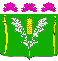 АДМИНИСТРАЦИЯСТАРОНИЖЕСТЕБЛИЕВСКОГО СЕЛЬСКОГО ПОСЕЛЕНИЯ КРАСНОАРМЕЙСКОГО РАЙОНАПОСТАНОВЛЕНИЕАДМИНИСТРАЦИЯСТАРОНИЖЕСТЕБЛИЕВСКОГО СЕЛЬСКОГО ПОСЕЛЕНИЯ КРАСНОАРМЕЙСКОГО РАЙОНАПОСТАНОВЛЕНИЕ«___28___»___11____2018 г.№188станица Старонижестеблиевскаястаница СтаронижестеблиевскаяНачальником отдела по бухгалтерскому учетуи финансам, главный бухгалтерадминистрацииСтаронижестеблиевского сельского поселенияКрасноармейского района            Т.А. КоваленкоПроект согласован:Начальник общего отдела администрацииСтаронижестеблиевского сельского поселенияКрасноармейского района                 Н.В. СупрунГлавный специалист по финансовым вопросам администрацииСтаронижестеблиевского сельского поселенияКрасноармейского района                  Л.Е. Корнева